第14课 文艺复兴运动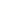 学习目标1.通过阅读教材，准确简述文艺复兴的背景及其核心 内容和实质意义等。2.通过阅读教材，了解文艺复兴时期但丁、达•芬奇、 莎士比亚等代表人物的主要成就，提升学生的人文主 义素养。3.文艺复兴时期的文艺作品和成就都是历经磨难，经过不懈努力而取得的，通过合作探究使学生树 立敢于坚持真理，勇于开拓创新的信念和意识。 重点 文艺复兴的本质和主要代表人物难点 文艺复兴运动首先在意大利兴起的先决条件和阶级实质。学习新课一、文艺复兴(一)请同学们阅读教材第65-66页，完成下列问题： 1.文艺复兴的背景.时间.地点.根本原因.2.文艺复兴的核心内容 3.文艺复兴的实质及意义等（二）合作探究阅读材料,结合所学说出文艺复兴为什么最先在意大利兴起？中世纪一千多年中，欧洲社会发展基本处于停滞状态，在中世纪政教合一的体制下人性受到极大的压抑。教会极端蔑视人性，认为人生下来就是有罪的，肮脏的，下贱的。人的一生就是为赎罪而活着，除此以外没有任何意义。从14世纪中叶起，欧洲经历了一场前所未有的致命瘟疫，它被称为黑死病（即鼠疫）。 据估计整个欧洲的死亡人数约2500万人（1347—1351年间），占当时欧洲人口的三分之一。黑死病既给人们带来恐慌，也促使人们反省：连上帝都不能依靠了，只能依靠人自己了，所以就重视人自己的价值 。 二、但丁 达•芬奇 莎士比亚 (一)请同学们阅读教材第66-68页，找出下列问题：但丁、达•芬奇、莎士比亚等代表人物的主要成就。 （二）合作探究：阅读下列材料，回答相关问题。在古希腊和古罗马，文学艺术的成就很高，人们也可以自由地发表各种学术思想，这和黑暗的中世纪是个鲜明的对比。……于是，许多西欧的学者要求恢复古希腊和罗马的文化和艺术。这种要求就像春风，慢慢吹遍整个西欧。(1)材料中的“春风”指的是什么？这股所谓的“春风”是从什么时候首先在哪里开始刮起的？ (2)有人依据材料中内容说这次慢慢吹遍整个西欧的春风是一次对古希腊和罗马文化方式的复古，你同意这种观点吗？请说明你的理由。3)这股“春风”开启了资产阶级思想解放的闸门，出现了许多体现人文主义精神的文艺作品，请列举这时期两位著名的文学艺术 请同学们画出本课的知识树或者知识网络图答案：一、文艺复兴(一)文艺复兴1.背景：（1）14世纪中叶，意大利的佛罗伦萨、威尼斯等地出现资本主义萌芽。 （2）形成中的资产阶级不满罗马教廷对精神世界的控制，要求以人为中心而不是以神为中心，追求享受现实生活。 2.概况： 时间：14世纪—16世纪 地点：意大利 根本原因：资本主义经济萌芽 指导思想（旗帜.核心内容）：人文主义 领导阶级：新兴资产阶级 性质：资产阶级思想文化运动 方式：采取复兴古代希腊罗马文化的方式， 继承，更有创新。3.作用（影响、意义）：推动了欧洲文化思想领域的繁荣，为欧洲资本主义社会的产生奠定了思想文化基础。（二）合作探究1.经 济：资本主义萌芽的出现 2.阶 级：资产阶级的形成 3.思 想：教会和神学禁锢了人们的思想 4.文化优势：意大利较多的保留了希腊、罗马的古典文化 5.现实因素：黑死病在欧洲流行，促使人们反省.二、但丁 达•芬奇 莎士比亚 （二）合作探究：阅读下列材料，回答相关问题。 (1)文艺复兴运动；14世纪前后；意大利。  (2)不同意，文艺复兴不是真正要“恢复”古典的文化，而是新兴资产阶级借此反对教会宣扬的陈腐说教，抨击当时的文化和制度，以建立新的文化，为建立新的社会制度体系造舆论的思想解放运动。大师及他们的代表作品。 (3)但丁《神曲》，达•芬奇《蒙娜丽莎》《最后的晚餐》，莎士比亚《罗密欧和朱丽叶》、《哈姆雷特》等。